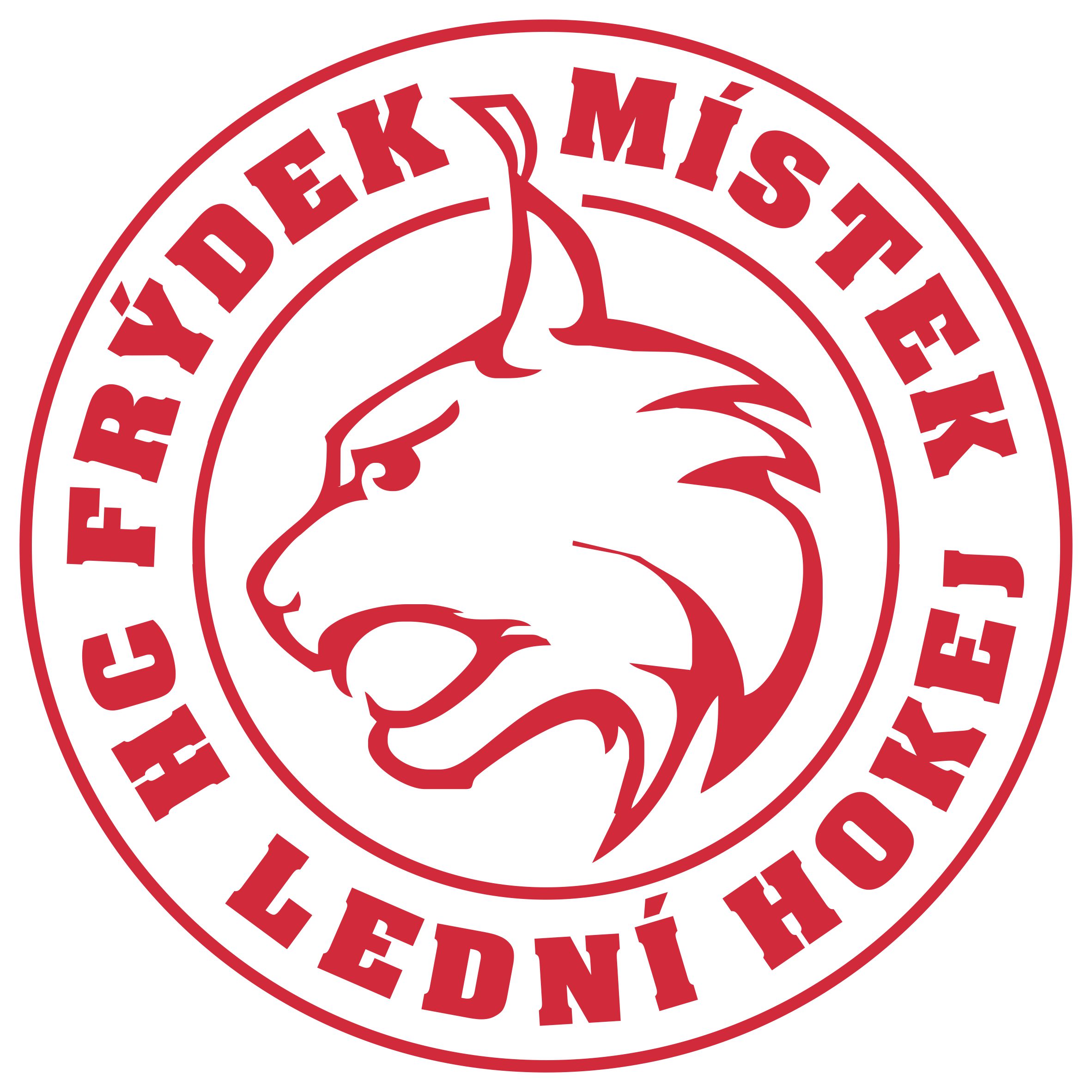 STANLEY CUP 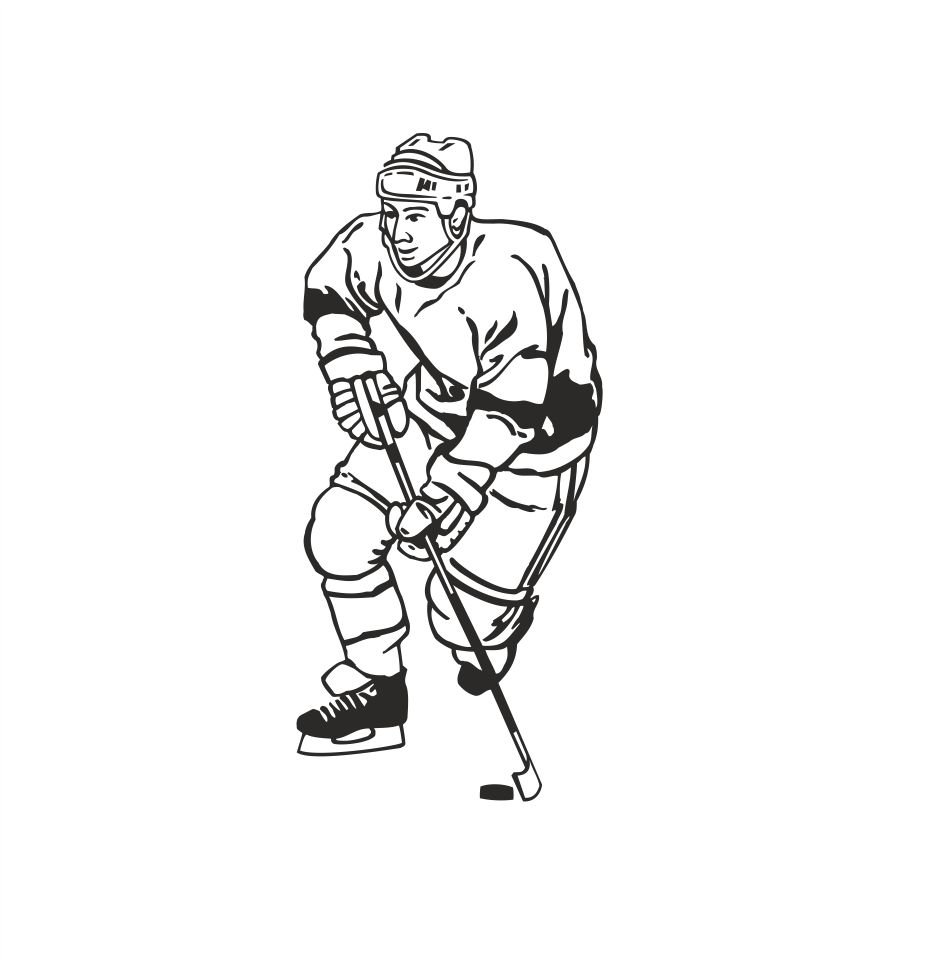 Ondřeje Paláta
ročník 2012 PROPOZICE K TURNAJITermín a místo konání: •  28.12.2022 - 30.12.2022 •  Zimní stadion Polárka, Na Příkopě 3762, 738 01 Hrací řád: • Turnaj je určen pro hráče ročníku 2012 a mladší, dle regulí žák. Ligy, max. 1 dívka roč. 2011 • Hraje se podle soutěžního řádu LH a propozic turnaje • Minimální počet hráčů 10+1, maximální počet hráčů 17+2 • Každé družstvo musí mít 2 sady dresů, domácí nastupují ve světlých a hosté v tmavých   dresech • Před začátkem turnaje musí každý tým předložit registrace a soupisku týmu • rozdělení do 2 skupin po 5 týmech, následně play-off viz v rozpisu turnaje (min 7 zápasů odehraje každý tým) • Hrací doba – 2 x 20 minut čistého času, úprava ledu po každém utkání, v základní skupině se každý poločas počítá jako samostatný zápas• Tresty 1 – menší trest,3 – vyšší trest ,5 – osobní trest, při opakování osobního trestu stop na další utkání• Protesty do 15 minut po utkání, vklad 500kč
Hodnocení turnaje: • počet dosažených bodů – výhra 2 body, remíza 1 bod, prohra - 0 • vzájemná utkání • brankový rozdíl • brankový podíl • los Startovné: • 18 000,- Kč za tým  • startovné zaslat nejpozději do 28.11.2022 na účet 2200660993 / 2010Ceny:• Pohár 1. – 4. místo• Medaile 1. - 3. místo• Vyhlášení nejlepšího hráče každého týmu• Vyhlášení nejlepšího brankáře a hráče turnajeVěcné odměny pro všechny týmy.Stravování: • občerstvení bude zajištěno v dolním bufetu u ledové plochy • obědy jen pro hráče, trenéry a vedoucí 150Kč/os. • každé mužstvo obdrží drobné občerstvení do kabinyUbytování:Ubytování zajištěno pro hráče a realizační týmPočty hráčů a realizačního týmu nahlásit do 28.11. 2022Ubytování se platí zvlášť, není započteno do startovnéhoZajímavosti:Facebook – přímý přenos a zdokumentování akce, rozhovory s hráčiCeloplošné obrazovky, Tv v prostorách zimního stadionu – přímý přenos, záznamySlavnostní nástupy týmůOsvětlení při nástupu a gólechPořadatel si vyhrazuje práva na změnu zápasů a propozic před i během turnaje.Pořadatel:  • Hokejový club Frýdek-Místek, spolek, Na Příkopě 3726, Frýdek-Místek• Hlavní koordinátor turnaje:   Jiří Hrček                  tel: 774 342 469        jirka.hrcek@email.cz